Les objets techniques : le vélo     Introduction :C’est déjà le printemps ! Il fait beau temps ! Vous recherchez une idée de loisir familial et       convivial qui respecte les lois du confinement ? Pensez au vélo ! C’est le parfait moment pour se balader à vélo dans la nature. Dessiner ton vélo ou celui que tu désireras avoir.  Sais-tu que le premier vélo inventé était sans pédales ? Pour savoir l’histoire du vélo, prière de voir la vidéo en ouvrant le lien      https://youtu.be/5ij6IPGTGDQA- Accéder au site http://education.francetv.fr/matiere/technologie/cinquieme/jeu/histoires-d-inventions, mettre en plein écran (bouton vert) et faire l’exercice 3 sur l’invention de quelques objets techniques.B- Lire attentivement les documents 1 à 3  de la page 156 et répondre aux questions :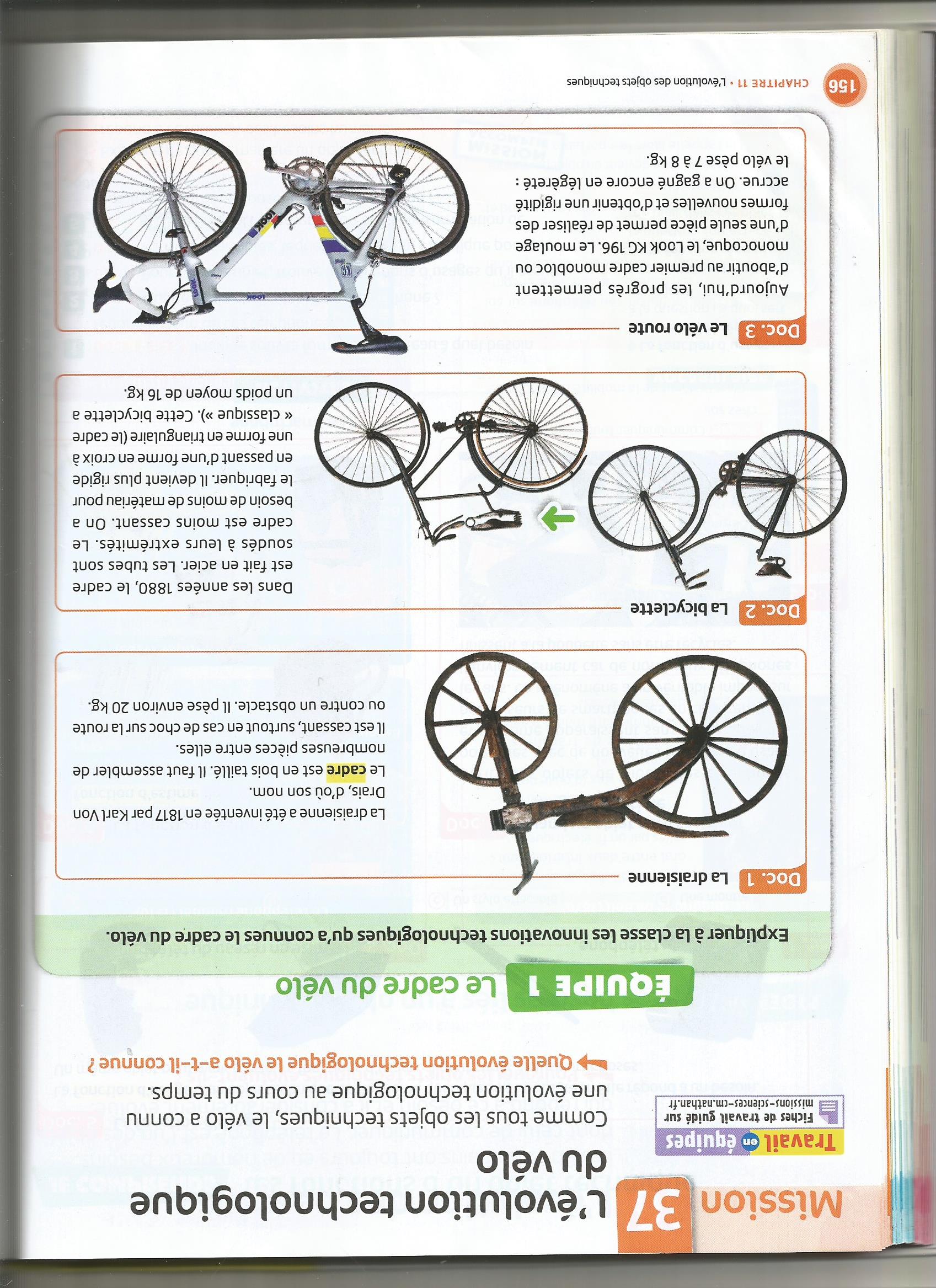 Docs 1 à 3. 1. Compléter le tableau suivant :2. Quel est le matériau le plus rigide utilisé dans la fabrication d’un cadre du vélo ?……………………………………………………………………………………………………………………………………………………………………………………………………Doc. 21. Mis à part le changement de matériau, quelle autre modification a connu le cadre du vélo ? Citer un avantage de cette évolution.…………………………………………………………………………………………………………………………………………………………………………………………………………………………………………………………………………………………………………………………………………………………………………………………………………2. Que peux-tu en déduire à propos de ces améliorations ? Qu’apportent-elles aux cyclistes ?…………………………………………………………………………………………………………………………………………………………………………………………………………………………………………………………………………………………………..…Collège des Dominicaines de notre Dame de la Délivrande – Araya-Classe : CM2                                                                  Mai 2020 – 3ème  semaineNom : ________________________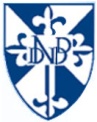 TitreDate d’inventionMatériau utilisé pour fabriquer le cadre du véloDoc.1Doc.2Doc.3